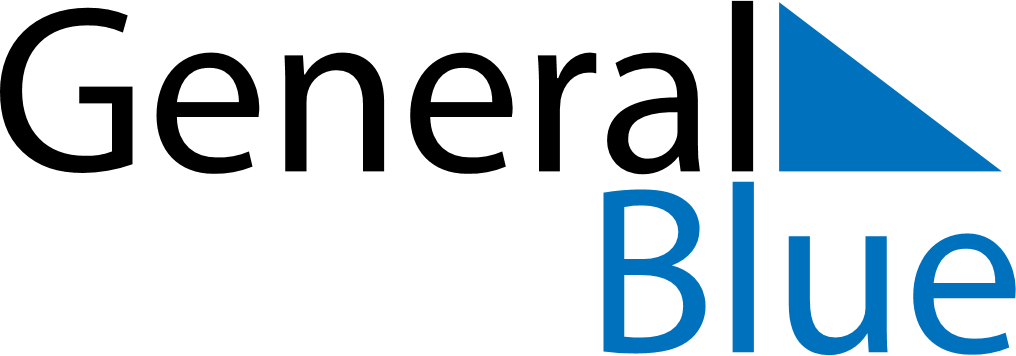 June 2023June 2023June 2023June 2023ArmeniaArmeniaArmeniaMondayTuesdayWednesdayThursdayFridaySaturdaySaturdaySunday12334The day of protection of children rights56789101011121314151617171819202122232424252627282930